8 февраля 2023 года 16 девятиклассников МОУ Рязанцевской СШ приняли участие в итоговом собеседовании по русскому языку.Итоговое собеседование служит допуском к государственной итоговой аттестации по программам основного общего образования.Цель собеседования – оценить, насколько хорошо дети владеют русским языком, проверить навыки грамотного оформления высказываний и умения ясно излагать свои мысли.Испытание состояло из четырех заданий: чтение текста, его пересказ, монолог и диалог с экзаменатором. На выполнение заданий каждому участнику собеседования отведено 15-16 минут.Ответы участников оценивали, по установленным критериям, эксперты. Оценка выполненных заданий осуществлялась по системе «зачёт»/«незачёт». Для получения «итогового зачёта» необходимо набрать не менее 10 баллов из 20 возможных.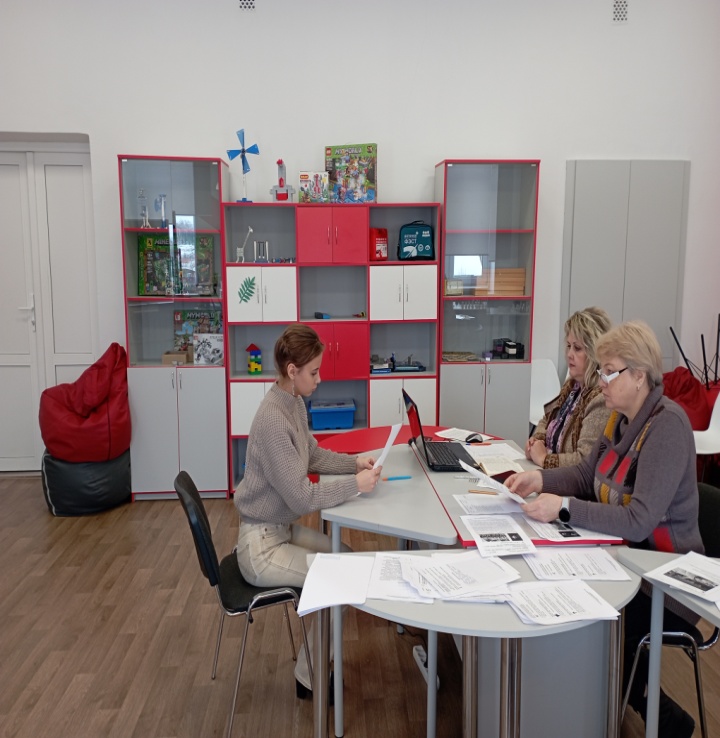 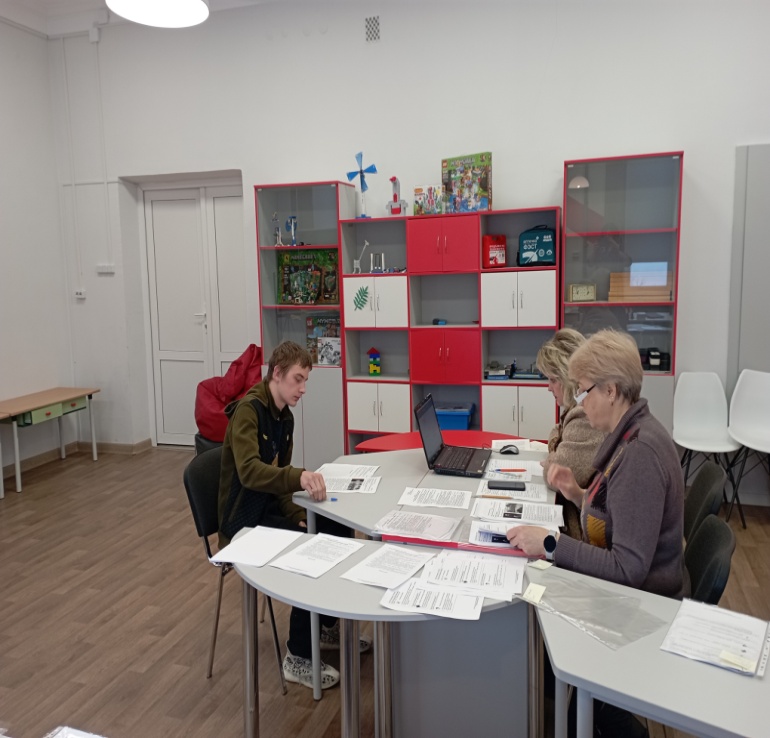 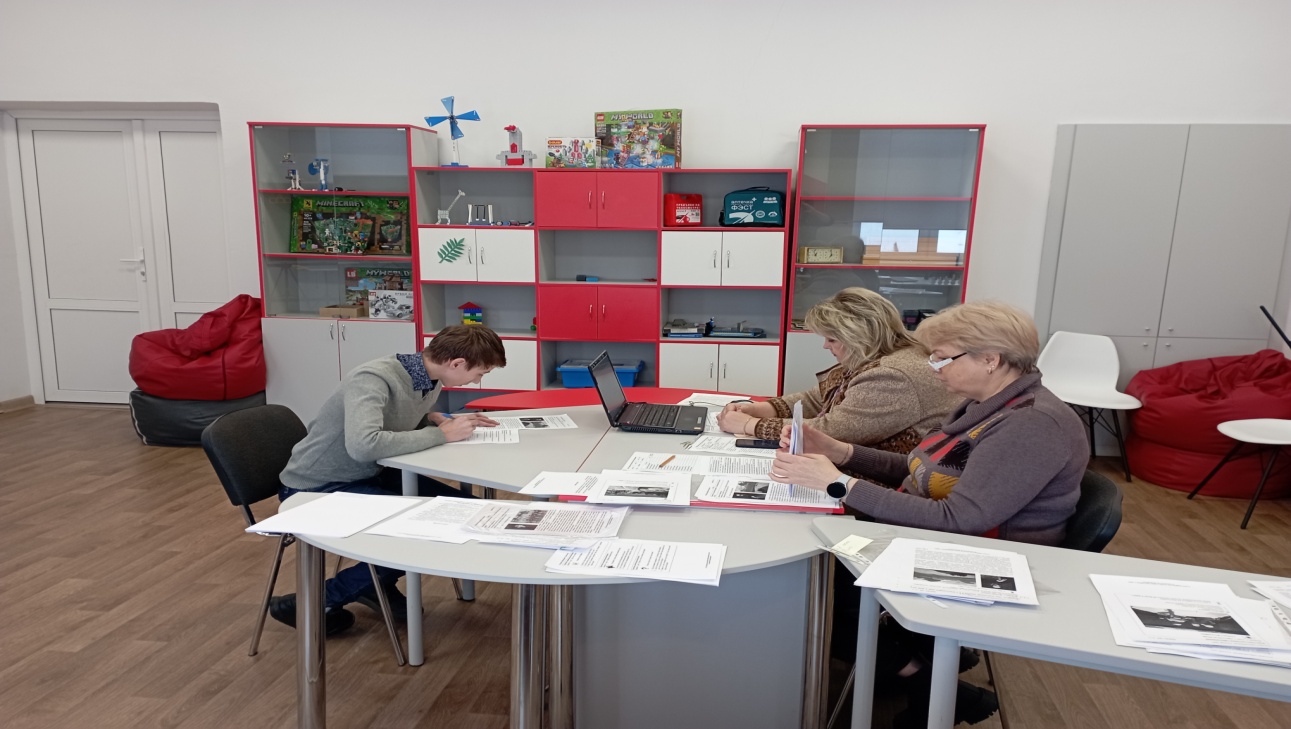 